BMW MOTORRAD R nineT Urban G/S, 81kWWB10L9109M6D92196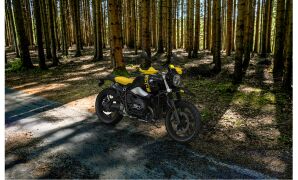 BarvaČerná storm metalízaZvláštní výbavy z výroby:0134 Adaptivní světlo do zatáček0182 DTC018B Regulace tažného momentu motoru019F Designová volba koncový tlumič hluku0202 Denní světlomet0219 Deluxe Headlight0224 Jízdní režimy Pro0230 Komfortní paket0277 Design option cross spoke wheels0340 Sběrné výfukové potrubí chromované0380 Návod k obsluze německy047B Edition0519 Vyhřívané rukojeti0538 Regulace rychlosti0589 Ochrana rukou05AC ABS PRO0748 Provedení Německo08CA EU rozsah0992 Řízení vybavení dealera